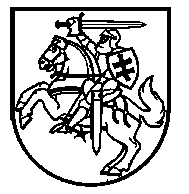 RAŠTASLIETUVOS RESPUBLIKOS SOCIALINĖS APSAUGOS IR DARBO MINISTERIJOS Tarptautinio Bendradarbiavimo skyrius Biudžetinė įstaiga, A. Vivulskio g. 11, LT-03162 Vilnius,  tel. (8 5) 266 4201, faks. (8 5) 266 4209,el. p.  post@socmin.lt, https://socmin.lrv.lt. Duomenys kaupiami ir saugomi Juridinių asmenų registre, kodas 1886 03515____________________________________________________________________________________________________DĖL Bendradarbiavimo su Rusija ir BAltarusijaInformuojame, kad Socialinės apsaugos ir darbo ministerija kreipėsi į Užsienio reikalų ministeriją su prašymu informuoti apie tolesnį bendradarbiavimą su Rusijos Federacija ir Baltarusijos Respublika. Užsienio reikalų ministerijos nuomone, tarptautinių sutarčių su Rusijos Federacija ir Baltarusijos Respublika dėl bendradarbiavimo socialinės apsaugos srityje sustabdymas ar nutraukimas šiuo metu yra netikslingas, atsižvelgiant į pirmaeilių piliečių interesų užtikrinimo poreikį pagal šias sutartis, ir pensijų ir kitų išmokų mokėjimai vykdant tarptautinius sutartinius įsipareigojimus turėtų būti tęsiami.Kartu Užsienio reikalų ministerija, atsižvelgdama į Rusijos Federacijos ir Baltarusijos Respublikos vykdomą beprecedentę karinę agresiją prieš Ukrainą ir tokiais veiksmais šiurkščiai pažeidžiamą tarptautinę teisę, rekomenduoja apriboti bendradarbiavimą su Rusijos Federacijos ir Baltarusijos Respublikos institucijomis iki minimaliai būtino. Artimiausiu metu Užsienio reikalų ministerija planuoja išplatinti rekomendacijas šiuo klausimu visoms Lietuvos Respublikos institucijoms.  Valstybinio socialinio draudimo fondo valdybai prie Socialinės apsaugos ir darbo ministerijosValstybinio socialinio draudimo fondo valdybos Vilniaus skyriuiUžimtumo tarnybai prie Socialinės apsaugos ir darbo ministerijosSavivaldybėmsNr. (29.2Mr-04)-Valstybinio socialinio draudimo fondo valdybai prie Socialinės apsaugos ir darbo ministerijosValstybinio socialinio draudimo fondo valdybos Vilniaus skyriuiUžimtumo tarnybai prie Socialinės apsaugos ir darbo ministerijosSavivaldybėmsĮ Valstybinio socialinio draudimo fondo valdybai prie Socialinės apsaugos ir darbo ministerijosValstybinio socialinio draudimo fondo valdybos Vilniaus skyriuiUžimtumo tarnybai prie Socialinės apsaugos ir darbo ministerijosSavivaldybėmsVyresnioji patarėja, laikinai vykdanti skyriaus vedėjo funkcijasMariana ŽiukienėIrena Martinkutė, tel. 8658 58715, el. p. irena.martinkute@socmin.lt